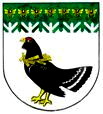 от 01 июля 2021 года № 308 О внесении изменений в постановление администрации муниципального образования «Мари-Турекский муниципальный район» от 10 декабря 2012 года №1027 «Об образовании на территории муниципального образования «Мари-Турекский муниципальный район» единых избирательных участков, участков референдума для проведения голосования и подсчета голосов избирателей, участников референдума»Руководствуясь пунктом 1 статьи 19 Федерального закона от 12 июня 2002 года № 67-ФЗ «Об основных гарантиях избирательных прав и права на участие в референдуме граждан Российской Федерации», администрация Мари-Турекского муниципального района Республики Марий Эл п о с т а н о в л я е т:1. В постановление администрации Мари-Турекского муниципального района от 10 декабря 2012 года №1027 «Об образовании на территории муниципального образования «Мари-Турекский муниципальный район» единых избирательных участков, участков референдума для проведения голосования и подсчета голосов избирателей, участников референдума» (в редакции постановления от 18 января 2019 года № 12, от 01 марта 2021 года № 80), (далее- постановление), внести следующие изменения:1.1. Подпункты 10, 22 пункта 1 постановления изложить в новой редакции:2.  Направить настоящее постановление в Центральную избирательную комиссию Республики Марий Эл и Мари-Турекскую районную территориальную избирательную комиссию.3. Разместить настоящее постановление на официальном сайте Мари-Ту рекского муниципального района в информационно-телекоммуникационной сети «Интернет».	4. Контроль за исполнением настоящего постановления возложить на заместителя главы администрации Мари-Турекского муниципального района  Гергей С.В.МАРИЙ ЭЛ РЕСПУБЛИКЫНМАРИЙ ТУРЕК МУНИЦИПАЛЬНЫЙ РАЙОНЫНАДМИНИСТРАЦИЙЖЕАДМИНИСТРАЦИЯМАРИ-ТУРЕКСКОГО МУНИЦИПАЛЬНОГО РАЙОНАРЕСПУБЛИКИ МАРИЙ ЭЛАДМИНИСТРАЦИЯМАРИ-ТУРЕКСКОГО МУНИЦИПАЛЬНОГО РАЙОНАРЕСПУБЛИКИ МАРИЙ ЭЛПУНЧАЛПОСТАНОВЛЕНИЕПОСТАНОВЛЕНИЕ10.Карлыганскийд. Большой Карлыган, ул. Багаева, д.3, Карлыганский центральный сельский дом культуры22.Хлебниковскийс. Хлебниково, ул. Советская, д.37, Хлебниковский центральный дом культурыГлава администрацииМари-Турекскогомуниципального районаС.Ю.Решетов